ПРИКАЗЫВАЮ: Признать утратившим силу приказ Агентства по обращению с отходами Камчатского края от 04.06.2018 № 32 «Об утверждении Порядка определения объема и условий предоставления из краевого бюджета субсидий юридическим лицам и индивидуальным предпринимателям на возмещение затрат на строительство (создание) объектов по сбору, транспортированию, обработке и утилизации отходов от использования товаров».2. Настоящий приказ вступает в силу после дня его официального опубликования.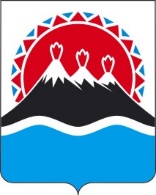 МИНИСТЕРСТВО ЖИЛИЩНО-КОММУНАЛЬНОГОХОЗЯЙСТВА И ЭНЕРГЕТИКИКАМЧАТСКОГО КРАЯПРИКАЗ № [Номер документа]г. Петропавловск-Камчатскийот [Дата регистрации]О признании утратившим силу приказа Агентства по обращению с отходами Камчатского края от 04.06.2018 № 32 «Об утверждении Порядка определения объема и условий предоставления из краевого бюджета субсидий юридическим лицам и индивидуальным предпринимателям на возмещение затрат на строительство (создание) объектов по сбору, транспортированию, обработке и утилизации отходов от использования товаров»Министр[горизонтальный штамп подписи 1]А.А. Питиримов